Муниципальное образование городской округ город-курорт Сочи Краснодарского края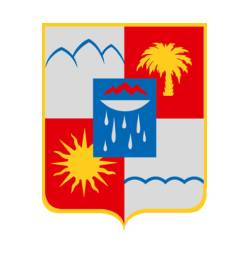 Результаты опроса представителей бизнеса и потребителей о состоянии конкурентной средыв городе-курорте Сочи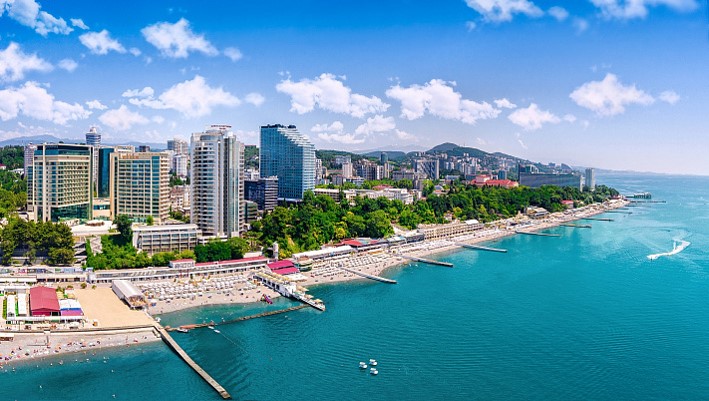 2023 годОдним из инструментов, который позволяет максимально объективно охарактеризовать конкурентную среду в городе, является оценка состояния конкурентной среды непосредственно самими хозяйствующими субъектами. В опросе приняли участие представители бизнеса вне зависимости от организационно-правовой формы, а также жители города-курорта Сочи, которые и являются потребителями товаров и услуг местного рынка.На вопросы об оценке конкурентной среды были получены ответы от 209 739 потребителей и 47 129 представителей бизнеса.Характеристика бизнесаКоличество хозяйствующих субъектов по видам осуществляемой деятельностиКак мы видим, большинство хозяйствующих субъектов, принявших участие в опросе, осуществляют деятельность в сфере образования (20,04 %), социальной (18,48 %), здравоохранения (18,35 %). Далее идет сфера строительства (5,72 %), торговля (5,37 %), спорт (4,93 %), транспортный комплекс (4,91 %).  Немного меньше участников опроса ведут деятельность в таких, как ЖКХ (4,78 %), информационные технологии (4,52 %), промышленность (4,34 %), санаторно-курортный комплекс (4,31 %), АПК (4,23 %).Основной вид продукцииУчитывая распределение участников опроса по сферам деятельности и специфику развития города-курорта Сочи естественно более половины отметили, что основной вид деятельности организации – это оказание услуг (54,89 %). Распределение по остальным видам продукции достаточно равномерное: конечная продукция (11,64 %), торговля или дистрибуция товаров и услуг, произведенных другими компаниями (11,46 %), сырье или материалы для дальнейшей переработки (11,07 %), компоненты для производства конечной продукции (10,96 %).Величина годового оборота бизнеса В соответствии с постановлением Правительства РФ «О предельных значениях дохода, полученного от осуществления предпринимательской деятельности, для каждой категории субъектов малого и среднего предпринимательства» от 04.04.2016 № 265 на основании ответов участников опроса об оборотах денежных средств 19 134 хозяйствующих субъекта являются малыми предприятиями с годовым доходом от 121 до 800 млн рублей (40,6 %), 12 816 – средними организациями, указав годовой доход от 801 до 2000 млн рублей (27,19 %), 8 310 – микропредприятими, указав свой годовой доход до 120 млн рублей (17,63 %). Оставшиеся респонденты – это представители крупного бизнеса, 6 861 организация (14,56%), которые указали, что их годовой доход более 2 000 млн рублей.Численность работниковЧисленность сотрудников в организациях у большинства участников опроса (54,6 %) составляет от 16 до 100 человек. У 17, 49 % от числа респондентов – до 15 человек. Остальные респонденты с численностью от 101 до 250 человек (14,43 %), и более 250 человек (13,46 %).Географический рынок ведения бизнесаЗначительная часть участников опроса ведет предпринимательскую деятельность на локальном рынке, в рамках города – 53,11 % (25 031). 12,81 % респондентов реализуют свои товары и услуги на рынках города Сочи (6039). 11,0 % (5184) работают на одновременно на рынках нескольких субъектов Российской Федерации. 11,01 % (5191) предпочитают рынки Российской Федерации. 0,69 % (326) ведут свой бизнес на рынках стран СНГ, 0,42 % (199) на рынках зарубежных стран (кроме СНГ).Оценка состояния конкурентной среды2.1. Оценка бизнесом конкуренции в городе-курорте СочиБолее половины респондентов 23 836 (50,58 %) считают, что в городе «слабая» конкуренция, 5650 (11,99 %) уверены, что конкуренции в городе нет. 4 643 (9,85 %) участника опроса отметили уровень конкуренции как «умеренный», 4 247 (9,01 %) – «высокий», 4 129 (9,01 %) – «очень высокий». У 4 610 (9,78 %) респондентов ответ на данный вопрос вызвал затруднения. Количество конкурентов бизнесаПри оценке числа конкурентов на рынке 51,62 % (24 362) представителей бизнеса отметили, что их число составляет от 1 до 3. 12,51 % (5 898) уверяют, что конкурентов нет вообще. 11,80 % (5 563) указали, что конкурентов на рынке от 4 до 8, 11,91 % (5 611) сообщил, что у них большое число конкурентов. 12,06 % (5 686) испытали трудности при ответе на данный вопрос.На вопрос о том, как изменилось число конкурентов бизнеса, который Вы представляете на основном рынке товаров и услуг за последние 3 года, около половины участников опроса 49,92 % (23 529) уверено ответили, что число конкурентов увеличилось от 1 до 3. 10,18 % (4 797) отметили, что число конкурентов наоборот сократилось на 1-3. 9,94 % (4 686) представителей бизнеса отметили, что число респондентов не изменилось, 9,78 % (4 609) заверили, что число конкурентов увеличилось более чем на 4. 9,3 % (4 381) считают, что число конкурентов сократилось более чем на 4. У 10,86 % (5 118) участников опроса при ответе на данный вопрос возникли затруднения.2.2. Факторы, определяющие число конкурентов60,07 % (28 311) участников опроса считают, что изменение нормативно-правовой базы, регулирующей деятельность предпринимателей повлияло на увеличение числа конкурентов. 21,20 % (9 992) уверены, что основным фактором роста числа конкурентов является появление новых российских конкурентов. Оставшиеся 18,70 % (8 813) представителей бизнеса отметили, что появление новых иностранных конкурентов повлияло на увеличение числа конкурентов на рынке.52,09 % (24 548) опрошенных представителей бизнеса считают, что на сокращение числа конкурентов на рынке влияет изменение нормативно-правовой базы, регулирующей деятельность предпринимателей, 13,19 % (6 217) – сделки слияния и поглощения, 11,84 % (5 579) – уход иностранных конкурентов с рынка. 11,59 % (5 463) придерживаются позиции, что «антиконкурентные» действия органов власти повлияли на снижение числа конкурентов на рынке, а 11,26 % (5 305) уверены, что сокращению числа конкурентов поспособствовал уход российских конкурентов с рынка. Важные факторы конкурентоспособности продукцииПочти половина опрошенных представителей бизнеса 48,94 % (23 064) уверены, что основным фактором конкурентоспособности продукции при ее реализации является ее высокое качество. 9,51 % (4 484) считают, что таким фактором является низкая цена продукции. 8,31 % (3 915) выбрали уникальность продукции, 8,30 % (3 910) – предложение сопутствующих услуг. 7,90 % (3 721) полагают, что на конкурентоспособность продукции влияют доверительные отношения с клиентами, 7.78 % (3 666) – доверительное отношения с поставщиками. У 9,24 % (4 355) возникли затруднения при ответе на данный вопрос.По данным ответов на вопрос о том, какие меры по повышению конкурентоспособности продукции, работ, услуг, которые производит или предоставляет Ваш бизнес, Вы предпринимали за последние 3 года, были:сокращение затрат на производство/ реализацию продукции (не снижая при этом объема производства/ реализации продукции) отметили – 27,60 % (13 008) участников опроса,обучение и переподготовка персонала – 66,57 % (31 373),новые способы продвижения продукции (маркетинговые стратегии) – 26,53 % (12 503),приобретение технологий, патентов, лицензий, ноу-хау – 26,56 % (12 518),разработка новых модификаций и форм производимой продукции, расширение ассортимента – 25,83 % (12 173),самостоятельное проведение НИОКР (Научно-исследовательские и опытно-конструкторские работы) – 25,80 % (12 161),выход на новые продуктовые рынки (реализация полностью нового для бизнеса товара/ работы/ услуги) – 25,52 % (12 027),развитие и расширение системы представительств (торговой сети, сети филиалов и пр.) – 65,31 % (30 782),выход на новые географические рынки – 25,55 % (12 043),не предпринималось никаких действий – 26,69 % (12 579).2.3. Административные барьеры, влияющие на ведение бизнесаНаиболее серьезными административными барьерами для ведения текущей деятельности или открытия нового бизнеса предприниматели по-прежнему, как и год назад, назвали:недостаточное количество квалифицированного персонала– 46,23 % (21 788),нестабильность российского законодательства в отношении регулирования деятельности предприятий – 41,78 % (19 690),высокие налоги – 41,67 % (19 639).Также опрошенные отметили следующие административные барьеры: получение разрешения на строительство – 6,19 % (2 917),высокие барьеры доступа к финансовым ресурсам – 6,46 % (3 043),конкуренция со стороны теневого сектора – 6,18 % (2 911),неразвитость инновационной инфраструктуры – 6,38 % (3 006),высокие транспортные и логистические издержки – 6,25 % (2 947),неразвитость транспортной сети – 6,18 % (2 912),высокие таможенные издержки – 5,95 % (2 804),ограничения доступа к товарам и услугам субъектов естественных монополий – 6,17 % (2 907),давление со стороны конкурентов – 6,34 % (2 990), давление со стороны поставщиков – 6,05 % (2 853),давление со стороны клиентов – 6,09 % (2 869),коррупция со стороны органов власти – 1,35 % (636),сложность/затянутость процедуры получения разрешений/лицензий – 1,26 % (593).Остальные ответы распределились примерно одинаково – менее 1 %.При анализе полученных ответов на вопрос об оценке изменения уровня административных барьеров, мы видим, следующее:Что касаемо вопроса о деятельности органов власти на основном для ведения респондентами бизнеса товарном рынке, то 59,62 % (28 096) опрошенных удовлетворены работой, 18,09 % (8 526) скорее удовлетворены. У 19,43 % (9 159) ответ на вопрос вызвал затруднения. 1,47 % (692) – скорее не удовлетворены, 1,36 % (642) – не удовлетворены.Оценка деятельности органов властиЧто касается оценки деятельности органов исполнительной власти города Сочи по развитию конкуренции в целом, то, по мнению респондентов:59,62 % (28 096) – удовлетворены действиями,18,09 % (8 526) – скорее удовлетворены,1,47 % (692) – скорее не удовлетворены,1,36 % (642) – не удовлетворены,19,43 % (9 159) – затрудняются с ответом.2.4. Развитие (расширение) бизнеса в условиях конкуренции на рынкахПерспективы расширения бизнеса в ближайшие 3 года в планах участники опроса считают следующие:выход на новые продуктовые рынки (реализация полностью нового для бизнеса товара (работы, услуги) – 15,15 % (7 141),выход на новые географические рынки – 14,52 % (6 841). Однако 14,63 % (6 895) представителей бизнеса склоняются к отсутствию вариантов по расширению бизнеса. 55,67 % (26 238) в ответе на этот вопрос затрудняются с ответом.Наиболее существенными препятствиями для расширения действующего бизнеса в части реализации принципиально нового товара (работы или услуги), по мнению предпринимателей, являются: нехватка финансовых средств – 65,93 % (31 071), высокие транспортные издержки – 65,33 % (30 788), неразвитость инновационной инфраструктуры – 65,27 % (30 761). Остальные факторы распределились примерно одинаково.2.5. Оценка услуг субъектов естественных монополийУдовлетворенность участников опроса услугами естественных монополий оценивалась по стоимости подключения к услугам, а также по сложности подключения.Стоимостью подключения услуг водоснабжения и водоотведения не довольными оказались 1,15 % (541), 1,32 % (620) предпринимателей отметили, что скорее не удовлетворены. 17,73 % (8 356) участников опроса скорее удовлетворены, а 59,92 % (28 238) – удовлетворены стоимостью подключения услуг. Что касается стоимости подключения к услугам водоочистки, то в данном вопросе 57,89 % (27 285) представителей бизнеса скорее удовлетворены стоимостью, 18,53 % (8 732) – полностью удовлетворены. Чуть менее одного процента отметили, что скорее не удовлетворены или не удовлетворены. А вот 17,58 % столкнулись с трудностями при ответе на данный вопрос.Также, более половины респондентов скорее удовлетворительно оценивают стоимость подключения к услугам газоснабжения – 57,60 % (27 145), удовлетворительно – 18,19 % (8 575). Скорее не удовлетворены и совсем не удовлетворены – менее одного процента. Из числа опрошенных, которые в процессе ведения бизнеса сталкивались с подключением к электросетям, 58,13 % (27 394) оценили стоимость подключения как удовлетворительную и 17,33 % (8 169) как скорее удовлетворительную. Остальные респонденты менее 2 % считают стоимость скорее не удовлетворительной и не удовлетворительной. При оценке услуг подключения к теплоснабжению 57,58 % (27 136) предпринимателей оценивают стоимость как скорее удовлетворительно, 18,18 % (8 568) - удовлетворительно.  Чуть более одного процента считают стоимость подключения к услуге скорее не удовлетворительной или вовсе не удовлетворительной. По мнению представителей бизнеса, о стоимости подключения услуг естественных монополий можно выделить телефонную связь, стоимость подключения к которой оценивается респондентами скорее удовлетворительно – 57,63 % (27 159) и удовлетворительно – 18,38 % (8 662), при этом скорее не удовлетворены стоимостью подключения услуг и не удовлетворены – чуть более одного процента. Оценка потребителями качества услугПотребителями при оценке услуг субъектов естественных монополий наиболее высокие баллы были выставлены в сфере водоснабжения и водоотведения - 34,63 % (72 640) респондентов удовлетворены качеством услуг, 29,45 % (61 772) скорее удовлетворены, чуть более одного процента скорее не удовлетворены или вовсе не удовлетворены.По положительным оценкам также стоит отметить электроснабжение. Удовлетворены 34,18 % (71 693) и скорее удовлетворены 29,46 % (61 799) данными услугами. Менее 1 % (1 912) скорее не удовлетворены либо не удовлетворены.Немного меньше удовлетворены потребители услуг теплоснабжения. Так удовлетворенными услугами теплоснабжения являются 34,00 % (71 309), скорее удовлетворены 29,12 % (61 079) респондентов. Потребителей, которых не устраивают услуги теплоснабжения оказалось менее 1 %, из них не удовлетворены 0,46 % (966) и скорее не удовлетворены 0,43 % (912).Аналогичную ситуацию можно увидеть при анализе оценки потребителями услуг водоочистки. Так 33,82 % (70 925) заявили об удовлетворительном качестве, еще 29,39 % (61 641) отмечают, что скорее удовлетворены. А вот 0,57 % (1 198) наоборот скорее не удовлетворены, так же количество не удовлетворенных услугами водоочистки оказалось 0,62 % (1 304).Меньше всего потребители оценили качество услуг газоснабжения и телефонной связи. Так, качеством услуг газоснабжения удовлетворены не более 29,60 % (62 079), скорее удовлетворены 33,78 % (70 845). В результате чего неудовлетворенных 0,52 % (1 087) и скорее неудовлетворенных 0,38 % (797).Мнение о качестве услуг субъектов естественных монополий телефонной связью по оценкам опрошенного населения, распределилось следующим образом: 29,48 % (61 829) отметили, что они удовлетворены данными услугами, 33,84 % (70 977) скорее удовлетворены, 0,39 % (818) отмечают неудовлетворенность и еще 0,46 % (958) скорее не удовлетворены.2.6. Качество официальной информации о состоянии конкурентной средыАнализ оценок официальной информации о состоянии конкурентной среды на товарных рынках города Сочи среди предпринимателей позволяет увидеть положительный отзыв о качестве информации размещаемой в открытом доступе (количество участников, данные о перспективах развития конкретных рынков, барьеры входа на рынок и т.д.) и деятельности по содействию развитию конкуренции.Предприниматели оценивали качество информации по трем критериям:уровень доступности,уровень понятности,удобство получения.При опросе, представители бизнеса оценили доступность информации следующим образом: 59,54 % (28 061) высказалось об удовлетворительности размещаемой информации на официальных сайтах министерства экономики Краснодарского края и города-курорта Сочи, соответственно скорее удовлетворены 18,31 % (8 628), скорее не удовлетворены 1 % (473) и не удовлетворены 1,07 % (506).  Вместе с этим, затруднились ответить на данный вопрос 18,67 % (8 798). Иная ситуация сложилась с уровнем понятности официальной информации. Так, уровнем понятности полностью удовлетворены оказались лишь 18,19 % (8 574) предпринимателей, скорее удовлетворены – 57,71 % (27 196). Скорее не удовлетворены – 0,72 % (341), совсем не удовлетворенными остались 0,56 % (262) и 18,48 % (8 711) затруднились с ответом.Удобство получения информации как удовлетворительное отметило 58,44 % (27 543) представителей бизнеса, скорее удовлетворительное -  17,83 % (8 405). Скорее не удовлетворительное отметили 0,63 % (296) респондентов, а не удовлетворительным – 0,45 % (213). А также у 18,05 % (8 506) возникли трудности при ответе на поставленный вопрос. Оценка потребителями качества официальной информацииПо оценке потребителями качества официальной информации о состоянии конкурентной среды на рынках товаров и услуг города Сочи, размещаемой в открытом доступе мнения потребителей и предпринимателей сошлись. В оценке качества информации по уровню доступности 33,78 % (70 846) опрошенных респондентов удовлетворены доступностью официальной информации о состоянии конкурентной среды на рынках товаров и услуг города Сочи, 29,06 % (60 958) респондентов дали оценку как «скорее удовлетворены», что указывает на важность этой информации. Оценку «не удовлетворен» поставили 0,41 % (857) респондентов и «скорее не удовлетворен» – 0,46 % % (968).Уровень понятности потребители оценили следующим образом: 29,09 % (61 013) удовлетворены, в тоже время 33,57 % (70 415) скорее удовлетворены. Не удовлетворены уровнем понятности 0,37 % (784), скорее не удовлетворены – 0,40 % (845).Оценивая возможности удобства получения информации о развитии рыночной конкуренции 33,79 % (70 870) участников опроса отмечают, что удовлетворены, 28,94 % (60 700) – скорее удовлетворены, скорее не удовлетворены – 0,42 % (879), не удовлетворены – 0,35 % (734).Стоит отметить, что почти 30 % потребителей столкнулись с трудностями при ответе на данный вопрос.Представители бизнеса и население отметили, что информация доступна, удобна в получении, но существуют определенные трудности в понятности информации.2.7. Мониторинг логистических возможностей городаОдним из критериев оценки логистических возможностей города является работа транспортной инфраструктуры в части пассажирских перевозок. Потребители рассказали о периодичности использования общественными видами транспорта:Подавляющее большинство 58,82 % (123 361) пользуются услугами общественного транспорта: один или несколько раз в неделю – 22,32% (46 805), практически каждый день – 18,84 % (39 522), один иди несколько раз в месяц – 17,66 % (37 034).Практически не пользуются общественным транспортом – 34,91 % (73 224), а именно пользуются личным автомобилем, мотоциклом или такси – 17,58 % (36 878), а ходят пешком или пользуются велосипедом – 17,33 % (36 346).40,95 % (85 883) опрошенных потребителей оценивают работу общественного транспорта как «хорошо» - 22,77 % (47 750), и «скорее хорошо» - 18,18 % (38 133). 35,47 % (74 399) участников опроса оценивают работу общественного транспорта как «скорее плохо» - 17,81 % (37 350), и «плохо» - 17,66 % (37 049). При этом 17,38 % (36 443) не пользуются общественным транспортом.Также потребители отметили факторы, которые негативно влияют на количество использования услуг общественного транспорта. Ответы приведены в таблице:Почти половина опрошенных потребителей 48,18 % (101 046) указали на некомфортный (устаревший) подвижной состав. 43,47 % (91 175) отметили большие интервалы движения, 43,16 % (90 520) – на необходимость делать пересадки. При этом 43,19 % (90 576) ответили, что ничто не мешает, общественный транспорт удобен.Оценка населением качества услуг общественного транспорта представлена следующим образом:Представители бизнеса на вопрос, что является основной проблемой, оказывающей влияние на уровень эффективности логистических процессов, ответили: 45,06 % (21 237) представителей бизнеса считают, что снижение деловой активности компаний непосредственно влияет на уровень эффективности логистических процессов. 6,73 % (3 172) уверены, что на данный процесс влияет нестабильная макроэкономическая ситуация в стране. 5,72 % (2 698), отметили недостаточный уровень господдержки логистики, 5,66 % (2 669) уверены, что проблемы в этом вопросе отсутствуют.2.8. Мониторинг развития передовых производственных технологий и процесса цифровизации экономикиПри проведении опроса в части выявления уровня удовлетворенности качеством и доступностью населения к цифровым услугам на территории города Сочи подавляющее большинство респондентов положительно охарактеризовали данную сферу деятельности – более 70 % удовлетворены или скорее удовлетворены доступностью и качеством цифровых услуг.По мнению 46,89 % (22 100) респондентов при разработке и развитии передовых производственных технологий на территории города и края барьеры отсутствуют. Среди основных препятствий были названы следующие:нехватка квалифицированных кадров – 5,43 % (2 561),проблемы развития системы образования - 5,29 % (2 494),нехватка финансов – 5,20 % (2 452),неэффективная система управления – 5,02 % (2 365).Остальные барьеры набрали одинаковое количество голосов, по каждому из которых показатель не превысил 5 %.На вопрос о том, как повлияет применение цифровых технологий на деятельность предприятия/организации, участники опроса ответили следующим образом:Большинство респондентов 56,23 % (26 501) уверены, что использование цифровых технологий улучшит деятельность организации, а 13,96 % (6 581) сошлись во мнении, что цифровые технологии значительно улучшат работу компании.  14,05 % (6 620) склоняются к тому, что внедрение цифровых технологий не окажет положительного эффекта, а 1,37 % (646) уверены, что и вовсе вызовут негативный эффект. При этом 14,36 % (6 769) испытали трудности при ответе на поставленный вопрос.Предприниматели оценили также и уровень изменения производительности труда на предприятии/организации/обособленном подразделении в результате использования цифровых технологий:незначительно увеличился – 49,32 % (23 245),не изменился – 10,12 % (4 768),увеличился – 9,73 % (4 584),значительно увеличился – 9,84 % (4 637),ни одна из технологий в 2023 г. не была использована – 8,89 % (4 192)снизился (стало хуже) – 1,7 % (799);затрудняюсь ответить – 10,38 % (4 891).2.9. Мнение потребителей об уровне цен и качестве товаров и услуг на товарных рынкахНа вопрос о том, изменился ли уровень цен на товары и услуги за последние 3 года, от потребителей были получены следующие ответы:Мнение потребителей сошлись. Третья часть участников опроса уверены, что уровень цен во всех сферах увеличился. Наиболее увеличились цены в таких сферах, как образование – 35,23 % (73 892), информационные технологии – 35,15 % (73 717), торговля и услуги – 35,22 % (73 860). Также третья часть опрошенных отметили, что уровень цен не изменился. В сфере промышленного производства таких ответов оказалось больше – 33,11 % (69 435). Порядка 28-29 % всех респондентов испытали трудности при ответе на поставленный вопрос по всем сферам.По таким направлениям, как социальная сфера, ЖКХ, транспортный комплекс, строительство, АПК, санаторно-курортный комплекс, спорт порядка 4,8 % респондентов отметили, что уровень цен снизился. Что касается изменения качества товаров и услуг на товарных рынках в городе в течение последних 3 лет, то от респондентов были получены следующие ответы:Более одной трети опрошенных потребителей уверены, что качество услуг повысилось, а именно: образование – 34,29 % (71 922), информационные технологии – 33,51 % (70 287), здравоохранение – 33,50 % (70 273), торговля и услуги – 33,46 % (70 187). В сфере промышленности большинство считают, что уровень качества не изменился - 33,61 % (70 487). В остальных сферах ответ «не изменился» отметили около 29 % потребителей. Что касается снижения качества товаров и услуг, то чуть более 5 % респондентов полагают, что наблюдается снижение качества предлагаемых товаров и услуг в социальной сфере, ЖКХ, транспортном комплексе, строительстве, АПК, санаторно-курортном и спорте. Остальные сферы были отмечены менее 1 % потребителями.Также порядка 28-29 % всех респондентов испытали трудности при ответе на поставленный вопрос по всем сферам.Сфера деятельностиКоличество%Сфера образования944720,04%Социальная сфера870818,48%Здравоохранение864718,35%Строительство26945,72%Торговля и услуги населению25315,37%Спорт23234,93%Транспортный комплекс23164,91%ЖКХ22514,78%Информационные технологии21294,52%Промышленность и добыча полезных ископаемых20474,34%Санаторно-курортный комплекс20334,31%Агропромышленный комплекс19944,23%Административные барьеры были полностью устранены54,49%25 680Затрудняюсь ответить15,25%7 185Бизнесу стало проще преодолевать административные барьеры, чем раньше13,93%6 564Административные барьеры отсутствуют, как и ранее12,99%6 121Уровень и количество административных барьеров не изменились1,34%632Бизнесу стало сложнее преодолевать административные барьеры, чем раньше1,21%570Ранее административные барьеры отсутствовали, однако сейчас появились0,78%367Один или несколько раз в неделю46 805Практически каждый день39 522Один или несколько раз в месяц37 034Практически не пользуюсь, пользуюсь личным автомобилем, мотоциклом или такси36 878Практически не пользуюсь, хожу пешком или пользуюсь велосипедом36 346Некомфортный / устаревший подвижной состав101 046Большие интервалы движения (длительное ожидание)91 175Ничто не мешает, общественный транспорт удобен90 576Необходимость делать пересадки между маршрутами (видами транспорта)90 520Нет конкретных причин, личный автомобиль гораздо удобнее даже самого современного и комфортного общественного транспорта89 712Сложная система общественного транспорта89 462Удаленность остановки общественного транспорта от дома (работы) или наличие барьеров по пути к остановке (рельеф, подземные переходы, плохой тротуар и проч.).89 452Неудобные остановочные павильоны (или их отсутствие)89 372Неудобная система оплаты проезда89 193Не сталкивалсяНе удовлетворенСкорее не удовлетворенСкорее удовлетворенУдовлетворенЖ/д транспорт междугородний28,78%0,35%0,42%29,37%34,38%Ж/д транспорт пригородный28,64%0,33%0,39%29,36%34,22%Автобус28,46%0,60%0,70%29,38%33,77%Такси28,56%0,45%0,60%34,01%29,26%Маршрутные такси29,06%0,57%0,56%29,01%33,68%Удовлетворительно, %Скорее удовлетворительно, %Скорее неудовлетворительно, %Неудовлетворительно, %Затрудняюсь ответить, %Портал государственных услуг Российской Федерации18,8157,520,730,5318,26Единый портал Многофункциональных центров предоставления государственных и муниципальных услуг Краснодарского края58,4317,540,700,4818,06Портал инспекции федеральной налоговой службы по Краснодарскому краю60,3718,190,990,9518,18Интернет-банкинг18,2157,370,630,4018,40Инвестиционный портал Краснодарского края58,2217,300,670,4118,49Онлайн-торговля (реализация товаров и услуг (операции которые совершаются удаленно), таких как реализация электронных билетов, различные личные кабинеты и т.д.)58,1817,810,640,4018,15Информационные порталы администрации и органов исполнительной власти Краснодарского края58,4217,510,730,4218,24УвеличилсяНе изменилсяСнизилсяЗатрудняюсь ответитьСфера образования35,23%28,67%0,22%29,14%Социальная сфера30,53%28,56%4,77%28,99%Здравоохранение35,23%28,66%0,26%28,80%ЖКХ30,57%28,68%4,78%28,92%Транспортный комплекс31,00%28,49%4,75%28,86%Информационные технологии35,15%28,60%0,19%29,16%Строительство30,71%28,52%4,74%29,00%АПК30,20%28,61%4,74%29,23%Промышленность29,67%33,11%0,19%29,79%Торговля и услуги35,22%28,56%0,22%28,79%Санаторно-курортный комплекс30,48%28,55%4,75%28,99%Спорт30,26%28,56%4,74%29,25%ПовысилсяНе изменилсяСнизилсяЗатрудняюсь ответитьСфера образования34,29%29,38%0,94%29,14%Социальная сфера28,89%29,39%5,34%29,22%Здравоохранение33,50%29,32%1,09%28,97%ЖКХ28,90%29,30%5,52%29,17%Транспортный комплекс29,25%29,39%5,38%28,76%Информационные технологии33,51%29,29%0,56%29,41%Строительство29,29%28,93%5,23%29,45%АПК28,83%29,08%5,15%29,70%Промышленность28,96%33,61%0,49%29,97%Торговля и услуги33,46%29,26%0,72%29,29%Санаторно-курортный комплекс29,22%29,06%5,11%29,33%Спорт29,21%29,13%5,05%29,36%